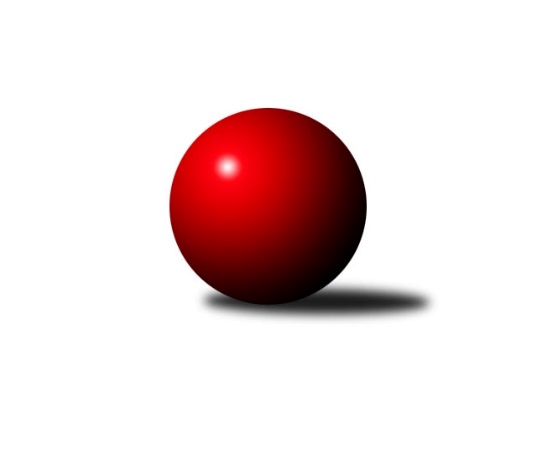 Č.6Ročník 2022/2023	12.6.2024 Okresní přebor OL PV 2022/2023Statistika 6. kolaTabulka družstev:		družstvo	záp	výh	rem	proh	skore	sety	průměr	body	plné	dorážka	chyby	1.	HKK Olomouc D	6	5	1	0	49 : 11 	(29.0 : 13.0)	1654	11	1146	508	31.3	2.	KK Lipník B	6	4	1	1	39 : 21 	(30.0 : 18.0)	1589	9	1126	463	34.5	3.	TJ Tatran Litovel C	5	4	0	1	34 : 16 	(22.5 : 17.5)	1616	8	1124	492	32.8	4.	HKK Olomouc C	6	3	0	3	36 : 24 	(21.0 : 21.0)	1602	6	1133	470	31.7	5.	SK Sigma A	6	3	0	3	32 : 28 	(19.0 : 23.0)	1608	6	1135	473	38.7	6.	TJ Prostějov C	6	3	0	3	28 : 32 	(21.0 : 21.0)	1625	6	1128	497	40	7.	HKK Olomouc E	5	3	0	2	20 : 30 	(16.5 : 23.5)	1486	6	1075	411	47.4	8.	TJ Prostějov D	6	3	0	3	24 : 36 	(17.5 : 24.5)	1599	6	1132	467	37.8	9.	TJ Sokol Horka nad Moravou	5	2	0	3	24 : 26 	(19.0 : 15.0)	1637	4	1145	492	41.8	10.	Sokol Přemyslovice C	5	2	0	3	22 : 28 	(18.0 : 22.0)	1587	4	1115	472	37.2	11.	KK Šternberk	5	2	0	3	18 : 32 	(15.0 : 13.0)	1567	4	1122	445	33.8	12.	KK Troubelice B	6	1	0	5	22 : 38 	(20.5 : 27.5)	1525	2	1081	443	48.5	13.	KK Troubelice A	5	0	0	5	12 : 38 	(15.0 : 25.0)	1505	0	1073	432	43.8Tabulka doma:		družstvo	záp	výh	rem	proh	skore	sety	průměr	body	maximum	minimum	1.	KK Lipník B	3	3	0	0	26 : 4 	(20.0 : 4.0)	1600	6	1641	1574	2.	TJ Tatran Litovel C	3	3	0	0	24 : 6 	(16.0 : 8.0)	1702	6	1785	1651	3.	HKK Olomouc E	3	3	0	0	20 : 10 	(15.5 : 8.5)	1593	6	1614	1560	4.	HKK Olomouc D	3	2	1	0	23 : 7 	(13.0 : 5.0)	1670	5	1682	1654	5.	Sokol Přemyslovice C	3	2	0	1	18 : 12 	(14.0 : 10.0)	1620	4	1677	1579	6.	HKK Olomouc C	3	1	0	2	16 : 14 	(12.0 : 12.0)	1655	2	1716	1623	7.	KK Šternberk	2	1	0	1	10 : 10 	(8.0 : 2.0)	1619	2	1619	1619	8.	SK Sigma A	2	1	0	1	10 : 10 	(5.0 : 5.0)	1611	2	1647	1574	9.	KK Troubelice B	2	1	0	1	10 : 10 	(8.5 : 7.5)	1587	2	1588	1586	10.	TJ Sokol Horka nad Moravou	3	1	0	2	14 : 16 	(10.0 : 8.0)	1583	2	1622	1520	11.	TJ Prostějov D	2	1	0	1	8 : 12 	(8.0 : 8.0)	1656	2	1675	1637	12.	TJ Prostějov C	3	1	0	2	12 : 18 	(11.0 : 13.0)	1625	2	1634	1614	13.	KK Troubelice A	4	0	0	4	10 : 30 	(13.5 : 18.5)	1537	0	1618	1504Tabulka venku:		družstvo	záp	výh	rem	proh	skore	sety	průměr	body	maximum	minimum	1.	HKK Olomouc D	3	3	0	0	26 : 4 	(16.0 : 8.0)	1648	6	1727	1598	2.	HKK Olomouc C	3	2	0	1	20 : 10 	(9.0 : 9.0)	1576	4	1638	1514	3.	SK Sigma A	4	2	0	2	22 : 18 	(14.0 : 18.0)	1607	4	1722	1415	4.	TJ Prostějov C	3	2	0	1	16 : 14 	(10.0 : 8.0)	1625	4	1706	1576	5.	TJ Prostějov D	4	2	0	2	16 : 24 	(9.5 : 16.5)	1585	4	1647	1518	6.	KK Lipník B	3	1	1	1	13 : 17 	(10.0 : 14.0)	1586	3	1682	1442	7.	TJ Sokol Horka nad Moravou	2	1	0	1	10 : 10 	(9.0 : 7.0)	1664	2	1683	1644	8.	TJ Tatran Litovel C	2	1	0	1	10 : 10 	(6.5 : 9.5)	1573	2	1609	1536	9.	KK Šternberk	3	1	0	2	8 : 22 	(7.0 : 11.0)	1549	2	1724	1440	10.	KK Troubelice A	1	0	0	1	2 : 8 	(1.5 : 6.5)	1473	0	1473	1473	11.	Sokol Přemyslovice C	2	0	0	2	4 : 16 	(4.0 : 12.0)	1571	0	1596	1546	12.	KK Troubelice B	4	0	0	4	12 : 28 	(12.0 : 20.0)	1519	0	1584	1440	13.	HKK Olomouc E	2	0	0	2	0 : 20 	(1.0 : 15.0)	1432	0	1449	1415Tabulka podzimní části:		družstvo	záp	výh	rem	proh	skore	sety	průměr	body	doma	venku	1.	HKK Olomouc D	6	5	1	0	49 : 11 	(29.0 : 13.0)	1654	11 	2 	1 	0 	3 	0 	0	2.	KK Lipník B	6	4	1	1	39 : 21 	(30.0 : 18.0)	1589	9 	3 	0 	0 	1 	1 	1	3.	TJ Tatran Litovel C	5	4	0	1	34 : 16 	(22.5 : 17.5)	1616	8 	3 	0 	0 	1 	0 	1	4.	HKK Olomouc C	6	3	0	3	36 : 24 	(21.0 : 21.0)	1602	6 	1 	0 	2 	2 	0 	1	5.	SK Sigma A	6	3	0	3	32 : 28 	(19.0 : 23.0)	1608	6 	1 	0 	1 	2 	0 	2	6.	TJ Prostějov C	6	3	0	3	28 : 32 	(21.0 : 21.0)	1625	6 	1 	0 	2 	2 	0 	1	7.	HKK Olomouc E	5	3	0	2	20 : 30 	(16.5 : 23.5)	1486	6 	3 	0 	0 	0 	0 	2	8.	TJ Prostějov D	6	3	0	3	24 : 36 	(17.5 : 24.5)	1599	6 	1 	0 	1 	2 	0 	2	9.	TJ Sokol Horka nad Moravou	5	2	0	3	24 : 26 	(19.0 : 15.0)	1637	4 	1 	0 	2 	1 	0 	1	10.	Sokol Přemyslovice C	5	2	0	3	22 : 28 	(18.0 : 22.0)	1587	4 	2 	0 	1 	0 	0 	2	11.	KK Šternberk	5	2	0	3	18 : 32 	(15.0 : 13.0)	1567	4 	1 	0 	1 	1 	0 	2	12.	KK Troubelice B	6	1	0	5	22 : 38 	(20.5 : 27.5)	1525	2 	1 	0 	1 	0 	0 	4	13.	KK Troubelice A	5	0	0	5	12 : 38 	(15.0 : 25.0)	1505	0 	0 	0 	4 	0 	0 	1Tabulka jarní části:		družstvo	záp	výh	rem	proh	skore	sety	průměr	body	doma	venku	1.	Sokol Přemyslovice C	0	0	0	0	0 : 0 	(0.0 : 0.0)	0	0 	0 	0 	0 	0 	0 	0 	2.	KK Lipník B	0	0	0	0	0 : 0 	(0.0 : 0.0)	0	0 	0 	0 	0 	0 	0 	0 	3.	KK Šternberk	0	0	0	0	0 : 0 	(0.0 : 0.0)	0	0 	0 	0 	0 	0 	0 	0 	4.	TJ Sokol Horka nad Moravou	0	0	0	0	0 : 0 	(0.0 : 0.0)	0	0 	0 	0 	0 	0 	0 	0 	5.	HKK Olomouc C	0	0	0	0	0 : 0 	(0.0 : 0.0)	0	0 	0 	0 	0 	0 	0 	0 	6.	TJ Prostějov D	0	0	0	0	0 : 0 	(0.0 : 0.0)	0	0 	0 	0 	0 	0 	0 	0 	7.	TJ Prostějov C	0	0	0	0	0 : 0 	(0.0 : 0.0)	0	0 	0 	0 	0 	0 	0 	0 	8.	HKK Olomouc D	0	0	0	0	0 : 0 	(0.0 : 0.0)	0	0 	0 	0 	0 	0 	0 	0 	9.	HKK Olomouc E	0	0	0	0	0 : 0 	(0.0 : 0.0)	0	0 	0 	0 	0 	0 	0 	0 	10.	KK Troubelice B	0	0	0	0	0 : 0 	(0.0 : 0.0)	0	0 	0 	0 	0 	0 	0 	0 	11.	KK Troubelice A	0	0	0	0	0 : 0 	(0.0 : 0.0)	0	0 	0 	0 	0 	0 	0 	0 	12.	SK Sigma A	0	0	0	0	0 : 0 	(0.0 : 0.0)	0	0 	0 	0 	0 	0 	0 	0 	13.	TJ Tatran Litovel C	0	0	0	0	0 : 0 	(0.0 : 0.0)	0	0 	0 	0 	0 	0 	0 	0 Zisk bodů pro družstvo:		jméno hráče	družstvo	body	zápasy	v %	dílčí body	sety	v %	1.	Radek Hejtman 	HKK Olomouc D 	12	/	6	(100%)		/		(%)	2.	Martin Sekanina 	KK Lipník B 	10	/	5	(100%)		/		(%)	3.	Pavel Močár ml.	Sokol Přemyslovice C 	10	/	5	(100%)		/		(%)	4.	Petr Vašíček 	HKK Olomouc C 	10	/	5	(100%)		/		(%)	5.	Jiří Ocetek 	-- volný los -- 	10	/	5	(100%)		/		(%)	6.	Miloslav Vaculík 	KK Troubelice B 	10	/	6	(83%)		/		(%)	7.	Jiří Fiala 	TJ Tatran Litovel C 	10	/	6	(83%)		/		(%)	8.	Jiří Vodák 	TJ Sokol Horka nad Moravou 	10	/	6	(83%)		/		(%)	9.	František Zatloukal 	TJ Sokol Horka nad Moravou 	10	/	6	(83%)		/		(%)	10.	Jaroslav Koppa 	KK Lipník B 	8	/	4	(100%)		/		(%)	11.	Petr Pick 	KK Šternberk  	8	/	4	(100%)		/		(%)	12.	František Baslar 	SK Sigma A 	8	/	4	(100%)		/		(%)	13.	Michal Svoboda 	HKK Olomouc D 	8	/	5	(80%)		/		(%)	14.	Jiří Maitner 	KK Troubelice A 	8	/	6	(67%)		/		(%)	15.	Jiří Kráčmar 	TJ Tatran Litovel C 	8	/	6	(67%)		/		(%)	16.	Jan Smékal 	KK Troubelice B 	8	/	6	(67%)		/		(%)	17.	Vlastimil Hejtman 	HKK Olomouc D 	6	/	4	(75%)		/		(%)	18.	Jiří Miller 	KK Šternberk  	6	/	4	(75%)		/		(%)	19.	Magda Leitgebová 	TJ Prostějov D 	6	/	4	(75%)		/		(%)	20.	Michal Sosík 	TJ Prostějov C 	6	/	4	(75%)		/		(%)	21.	Alena Kopecká 	HKK Olomouc E 	6	/	4	(75%)		/		(%)	22.	Petr Hájek 	SK Sigma A 	6	/	4	(75%)		/		(%)	23.	Marek Čépe 	TJ Prostějov C 	6	/	5	(60%)		/		(%)	24.	Dušan Žouželka 	TJ Tatran Litovel C 	6	/	5	(60%)		/		(%)	25.	Miroslav Machalíček 	HKK Olomouc E 	6	/	5	(60%)		/		(%)	26.	Jiří Malíšek 	HKK Olomouc C 	6	/	5	(60%)		/		(%)	27.	Jaroslav Peřina 	KK Lipník B 	6	/	6	(50%)		/		(%)	28.	Karel Zvěřina 	SK Sigma A 	6	/	6	(50%)		/		(%)	29.	Petr Mandl 	HKK Olomouc D 	4	/	3	(67%)		/		(%)	30.	Petr Cvrček 	HKK Olomouc D 	4	/	3	(67%)		/		(%)	31.	Jiří Vrobel 	TJ Tatran Litovel C 	4	/	3	(67%)		/		(%)	32.	Pavel Toman 	Sokol Přemyslovice C 	4	/	3	(67%)		/		(%)	33.	Petr Jurka 	HKK Olomouc D 	4	/	3	(67%)		/		(%)	34.	Michal Dolejš 	KK Lipník B 	4	/	4	(50%)		/		(%)	35.	Jan Černohous 	TJ Prostějov C 	4	/	4	(50%)		/		(%)	36.	Radek Malíšek 	HKK Olomouc C 	4	/	4	(50%)		/		(%)	37.	Oldřich Pajchl 	Sokol Přemyslovice C 	4	/	4	(50%)		/		(%)	38.	Kamil Vinklárek 	KK Šternberk  	4	/	4	(50%)		/		(%)	39.	Jaroslav Peřina 	SK Sigma A 	4	/	5	(40%)		/		(%)	40.	Bohuslav Toman 	Sokol Přemyslovice C 	4	/	5	(40%)		/		(%)	41.	Zdeněk Zapletal 	TJ Prostějov D 	4	/	5	(40%)		/		(%)	42.	Denisa Nováková 	TJ Prostějov D 	4	/	5	(40%)		/		(%)	43.	Josef Šilbert 	-- volný los -- 	4	/	6	(33%)		/		(%)	44.	Aleš Zaoral 	TJ Sokol Horka nad Moravou 	4	/	6	(33%)		/		(%)	45.	David Rozsypal 	TJ Prostějov C 	4	/	6	(33%)		/		(%)	46.	Miroslav Kotráš 	KK Troubelice A 	4	/	6	(33%)		/		(%)	47.	Viktor Hula 	KK Troubelice A 	2	/	1	(100%)		/		(%)	48.	Petr Paták 	KK Šternberk  	2	/	1	(100%)		/		(%)	49.	Bohuslava Fajdeková 	HKK Olomouc E 	2	/	2	(50%)		/		(%)	50.	Ladislav Polách 	KK Troubelice B 	2	/	2	(50%)		/		(%)	51.	Josef Klaban 	KK Šternberk  	2	/	2	(50%)		/		(%)	52.	Vlastimil Kozák 	TJ Tatran Litovel C 	2	/	2	(50%)		/		(%)	53.	Zdeněk Khol 	KK Lipník B 	2	/	2	(50%)		/		(%)	54.	Jiří Zapletal 	Sokol Přemyslovice C 	2	/	3	(33%)		/		(%)	55.	Marie Kotrášová 	KK Troubelice A 	2	/	3	(33%)		/		(%)	56.	Milan Král 	HKK Olomouc C 	2	/	3	(33%)		/		(%)	57.	Libuše Mrázová 	HKK Olomouc E 	2	/	3	(33%)		/		(%)	58.	František Kropáč 	KK Troubelice A 	2	/	3	(33%)		/		(%)	59.	Renata Kolečkářová 	TJ Prostějov D 	2	/	4	(25%)		/		(%)	60.	Dušan Říha 	HKK Olomouc E 	2	/	4	(25%)		/		(%)	61.	Josef Čapka 	TJ Prostějov C 	2	/	4	(25%)		/		(%)	62.	Martin Spisar 	TJ Prostějov D 	2	/	5	(20%)		/		(%)	63.	Miroslav Hyc 	SK Sigma A 	2	/	5	(20%)		/		(%)	64.	Miroslav Rédl 	TJ Sokol Horka nad Moravou 	2	/	6	(17%)		/		(%)	65.	Vilém Zeiner 	KK Lipník B 	0	/	1	(0%)		/		(%)	66.	Bohuslav Kocurek 	KK Šternberk  	0	/	1	(0%)		/		(%)	67.	Josef Krajzinger 	HKK Olomouc C 	0	/	1	(0%)		/		(%)	68.	Eva Paňáková 	TJ Prostějov D 	0	/	1	(0%)		/		(%)	69.	Lucie Slavíková 	HKK Olomouc C 	0	/	1	(0%)		/		(%)	70.	Milan Dvorský 	Sokol Přemyslovice C 	0	/	1	(0%)		/		(%)	71.	Svatopluk Opavský 	KK Šternberk  	0	/	1	(0%)		/		(%)	72.	Jaroslav Pospíšil 	-- volný los -- 	0	/	1	(0%)		/		(%)	73.	Zdeněk Chudožilov 	TJ Prostějov C 	0	/	1	(0%)		/		(%)	74.	Lubomír Blinka 	TJ Tatran Litovel C 	0	/	1	(0%)		/		(%)	75.	Jiří Kolář 	KK Lipník B 	0	/	1	(0%)		/		(%)	76.	Jitka Sobotová 	-- volný los -- 	0	/	2	(0%)		/		(%)	77.	Alena Machalíčková 	HKK Olomouc E 	0	/	2	(0%)		/		(%)	78.	Jan Oprštěný 	-- volný los -- 	0	/	2	(0%)		/		(%)	79.	Jaromír Vémola 	KK Šternberk  	0	/	3	(0%)		/		(%)	80.	Vít Zapletal 	Sokol Přemyslovice C 	0	/	3	(0%)		/		(%)	81.	Marie Říhová 	HKK Olomouc E 	0	/	4	(0%)		/		(%)	82.	Drahoslav Smékal 	KK Troubelice B 	0	/	4	(0%)		/		(%)	83.	Jana Suralová 	KK Troubelice A 	0	/	5	(0%)		/		(%)	84.	Pavel Řezníček 	KK Troubelice B 	0	/	6	(0%)		/		(%)	85.	Václav Suchý 	-- volný los -- 	0	/	6	(0%)		/		(%)Průměry na kuželnách:		kuželna	průměr	plné	dorážka	chyby	výkon na hráče	1.	TJ  Prostějov, 3-4	1670	1155	515	31.5	(417.6)	2.	HKK Olomouc, 3-4	1664	1135	529	40.0	(416.1)	3.	TJ  Prostějov, 1-2	1617	1151	466	41.5	(404.4)	4.	Sokol Přemyslovice, 1-2	1594	1112	482	36.7	(398.6)	5.	SK Sigma MŽ Olomouc, 1-2	1550	1095	454	43.4	(387.6)	6.	HKK Olomouc, 7-8	1547	1114	432	41.5	(386.8)	7.	HKK Olomouc, 1-2	1532	1096	436	48.0	(383.0)	8.	KK Lipník nad Bečvou, 1-2	1529	1094	434	40.5	(382.4)	9.	HKK Olomouc, 5-6	1516	1088	428	50.5	(379.1)	10.	KKŽ Šternberk, 1-2	1489	1070	418	50.0	(372.3)Nejlepší výkony na kuželnách:TJ  Prostějov, 3-4HKK Olomouc D	1727	5. kolo	Michal Svoboda 	HKK Olomouc D	457	5. koloTJ Prostějov D	1647	1. kolo	Denisa Nováková 	TJ Prostějov D	451	1. koloTJ Prostějov C	1634	1. kolo	Radek Hejtman 	HKK Olomouc D	448	5. koloTJ Prostějov C	1627	3. kolo	Marek Čépe 	TJ Prostějov C	443	5. koloTJ Prostějov C	1614	5. kolo	Miloslav Vaculík 	KK Troubelice B	440	3. koloKK Troubelice B	1584	3. kolo	Vlastimil Hejtman 	HKK Olomouc D	430	5. kolo		. kolo	Marek Čépe 	TJ Prostějov C	430	1. kolo		. kolo	Marek Čépe 	TJ Prostějov C	427	3. kolo		. kolo	David Rozsypal 	TJ Prostějov C	427	3. kolo		. kolo	Michal Sosík 	TJ Prostějov C	418	1. koloHKK Olomouc, 3-4SK Sigma A	1722	6. kolo	František Baslar 	SK Sigma A	497	6. koloHKK Olomouc C	1716	2. kolo	Radek Malíšek 	HKK Olomouc C	458	2. koloTJ Prostějov C	1706	4. kolo	Jiří Malíšek 	HKK Olomouc C	456	6. koloHKK Olomouc C	1625	6. kolo	Petr Vašíček 	HKK Olomouc C	454	4. koloHKK Olomouc C	1623	4. kolo	Michal Sosík 	TJ Prostějov C	446	4. koloSokol Přemyslovice C	1546	2. kolo	Jiří Malíšek 	HKK Olomouc C	442	4. kolo		. kolo	Karel Zvěřina 	SK Sigma A	442	6. kolo		. kolo	Petr Vašíček 	HKK Olomouc C	440	2. kolo		. kolo	Jiří Zapletal 	Sokol Přemyslovice C	439	2. kolo		. kolo	David Rozsypal 	TJ Prostějov C	435	4. koloTJ  Prostějov, 1-2TJ Tatran Litovel C	1785	4. kolo	Petr Pick 	KK Šternberk 	481	4. koloKK Šternberk 	1724	4. kolo	Jiří Fiala 	TJ Tatran Litovel C	475	6. koloTJ Prostějov D	1675	3. kolo	Jiří Fiala 	TJ Tatran Litovel C	466	4. koloTJ Tatran Litovel C	1670	6. kolo	Jiří Kráčmar 	TJ Tatran Litovel C	465	4. koloTJ Tatran Litovel C	1651	1. kolo	Jiří Miller 	KK Šternberk 	449	4. koloTJ Sokol Horka nad Moravou	1644	1. kolo	František Zatloukal 	TJ Sokol Horka nad Moravou	445	1. koloHKK Olomouc C	1638	5. kolo	Radek Malíšek 	HKK Olomouc C	445	5. koloTJ Prostějov D	1637	5. kolo	Renata Kolečkářová 	TJ Prostějov D	442	5. koloSK Sigma A	1624	3. kolo	Jiří Fiala 	TJ Tatran Litovel C	441	1. kolo-- volný los --	1545	2. kolo	Jiří Vrobel 	TJ Tatran Litovel C	439	4. koloSokol Přemyslovice, 1-2Sokol Přemyslovice C	1677	5. kolo	Pavel Močár ml.	Sokol Přemyslovice C	439	5. koloTJ Tatran Litovel C	1609	5. kolo	Jiří Fiala 	TJ Tatran Litovel C	433	5. koloSokol Přemyslovice C	1604	1. kolo	Vlastimil Hejtman 	HKK Olomouc D	433	3. koloHKK Olomouc D	1598	3. kolo	Jiří Zapletal 	Sokol Přemyslovice C	433	5. koloSokol Přemyslovice C	1579	3. kolo	Miloslav Vaculík 	KK Troubelice B	428	1. koloKK Troubelice B	1499	1. kolo	Oldřich Pajchl 	Sokol Přemyslovice C	426	1. kolo		. kolo	Radek Hejtman 	HKK Olomouc D	414	3. kolo		. kolo	Vlastimil Kozák 	TJ Tatran Litovel C	414	5. kolo		. kolo	Bohuslav Toman 	Sokol Přemyslovice C	412	1. kolo		. kolo	Jiří Zapletal 	Sokol Přemyslovice C	409	3. koloSK Sigma MŽ Olomouc, 1-2TJ Sokol Horka nad Moravou	1683	5. kolo	Jiří Maitner 	KK Troubelice A	455	5. koloSK Sigma A	1647	5. kolo	Jiří Vodák 	TJ Sokol Horka nad Moravou	451	5. koloKK Lipník B	1633	2. kolo	Miroslav Hyc 	SK Sigma A	444	5. koloHKK Olomouc D	1620	1. kolo	Jan Smékal 	KK Troubelice B	441	5. koloKK Troubelice A	1618	5. kolo	Jiří Ocetek 	-- volný los --	439	1. koloTJ Sokol Horka nad Moravou	1617	3. kolo	Josef Šilbert 	-- volný los --	438	1. koloTJ Prostějov C	1594	2. kolo	Radek Hejtman 	HKK Olomouc D	435	1. koloKK Troubelice A	1590	4. kolo	Miloslav Vaculík 	KK Troubelice B	435	2. koloKK Troubelice B	1588	4. kolo	Jiří Vodák 	TJ Sokol Horka nad Moravou	433	3. koloKK Troubelice B	1586	2. kolo	Viktor Hula 	KK Troubelice A	432	5. koloHKK Olomouc, 7-8KK Lipník B	1682	4. kolo	Jaroslav Koppa 	KK Lipník B	447	4. koloHKK Olomouc D	1682	4. kolo	Radek Hejtman 	HKK Olomouc D	443	2. koloHKK Olomouc D	1674	6. kolo	Michal Svoboda 	HKK Olomouc D	442	6. koloHKK Olomouc D	1654	2. kolo	Radek Hejtman 	HKK Olomouc D	438	6. koloTJ Prostějov D	1630	6. kolo	Radek Hejtman 	HKK Olomouc D	432	4. koloKK Šternberk 	1440	2. kolo	Vlastimil Hejtman 	HKK Olomouc D	429	4. kolo		. kolo	Martin Sekanina 	KK Lipník B	424	4. kolo		. kolo	Petr Mandl 	HKK Olomouc D	423	4. kolo		. kolo	Zdeněk Zapletal 	TJ Prostějov D	420	6. kolo		. kolo	Magda Leitgebová 	TJ Prostějov D	415	6. koloHKK Olomouc, 1-2SK Sigma A	1668	4. kolo	Jiří Vodák 	TJ Sokol Horka nad Moravou	470	4. koloTJ Sokol Horka nad Moravou	1622	4. kolo	Petr Hájek 	SK Sigma A	462	4. koloTJ Sokol Horka nad Moravou	1608	6. kolo	František Zatloukal 	TJ Sokol Horka nad Moravou	443	2. koloTJ Prostějov D	1544	2. kolo	Jiří Vodák 	TJ Sokol Horka nad Moravou	436	6. koloTJ Sokol Horka nad Moravou	1520	2. kolo	František Zatloukal 	TJ Sokol Horka nad Moravou	423	6. koloKK Troubelice B	1440	6. kolo	Zdeněk Zapletal 	TJ Prostějov D	419	2. kolo		. kolo	Miloslav Vaculík 	KK Troubelice B	419	6. kolo		. kolo	František Baslar 	SK Sigma A	419	4. kolo		. kolo	Aleš Zaoral 	TJ Sokol Horka nad Moravou	410	2. kolo		. kolo	Martin Spisar 	TJ Prostějov D	407	2. koloKK Lipník nad Bečvou, 1-2KK Lipník B	1641	1. kolo	Martin Sekanina 	KK Lipník B	441	1. koloKK Lipník B	1584	5. kolo	Jaroslav Peřina 	KK Lipník B	436	5. koloKK Lipník B	1574	3. kolo	Martin Sekanina 	KK Lipník B	436	3. koloHKK Olomouc C	1514	3. kolo	Martin Sekanina 	KK Lipník B	422	5. koloHKK Olomouc E	1449	5. kolo	Jaroslav Koppa 	KK Lipník B	421	1. koloSK Sigma A	1415	1. kolo	Petr Vašíček 	HKK Olomouc C	415	3. kolo		. kolo	Jaroslav Koppa 	KK Lipník B	414	3. kolo		. kolo	Petr Hájek 	SK Sigma A	405	1. kolo		. kolo	Jiří Malíšek 	HKK Olomouc C	405	3. kolo		. kolo	Miroslav Machalíček 	HKK Olomouc E	404	5. koloHKK Olomouc, 5-6HKK Olomouc E	1614	4. kolo	Michal Sosík 	TJ Prostějov C	449	6. koloHKK Olomouc E	1604	6. kolo	Pavel Močár ml.	Sokol Přemyslovice C	431	4. koloSokol Přemyslovice C	1596	4. kolo	Miroslav Machalíček 	HKK Olomouc E	430	4. koloTJ Prostějov C	1576	6. kolo	Miroslav Machalíček 	HKK Olomouc E	414	6. koloHKK Olomouc E	1560	2. kolo	Alena Kopecká 	HKK Olomouc E	408	4. koloKK Troubelice A	1473	2. kolo	Alena Kopecká 	HKK Olomouc E	407	6. kolo		. kolo	Jiří Maitner 	KK Troubelice A	404	2. kolo		. kolo	Pavel Toman 	Sokol Přemyslovice C	404	4. kolo		. kolo	Dušan Říha 	HKK Olomouc E	401	4. kolo		. kolo	Miroslav Machalíček 	HKK Olomouc E	400	2. koloKKŽ Šternberk, 1-2KK Šternberk 	1619	3. kolo	Petr Pick 	KK Šternberk 	433	5. koloKK Šternberk 	1577	5. kolo	Kamil Vinklárek 	KK Šternberk 	419	3. koloHKK Olomouc E	1415	3. kolo	Petr Pick 	KK Šternberk 	414	3. kolo-- volný los --	1345	5. kolo	Kamil Vinklárek 	KK Šternberk 	407	5. koloHKK Olomouc C	8	1. kolo	Jiří Miller 	KK Šternberk 	407	5. koloKK Šternberk 	0	1. kolo	Jiří Miller 	KK Šternberk 	395	3. kolo		. kolo	Jiří Ocetek 	-- volný los --	392	5. kolo		. kolo	Josef Klaban 	KK Šternberk 	391	3. kolo		. kolo	Dušan Říha 	HKK Olomouc E	381	3. kolo		. kolo	Libuše Mrázová 	HKK Olomouc E	357	3. koloČetnost výsledků:	8.0 : 2.0	10x	6.0 : 4.0	6x	5.0 : 5.0	1x	4.0 : 6.0	8x	2.0 : 8.0	9x	10.0 : 0.0	5x	0.0 : 10.0	3x